                            Государственное казённое специальное (коррекционное) образовательное учреждение                      Свердловской области для обучающихся воспитанников                        с ограниченными возможностями здоровья                              «Карпинская специальная (коррекционная) общеобразовательная школа – интернат № 1»        ПАСПОРТ        КАБИНЕТА         ЛОГОПЕДИИОТВЕТСТВЕННЫЙ ЗА КАБИНЕТВоинкова Лариса Николаевнаучитель – логопед               Паспорт составлен 2013 г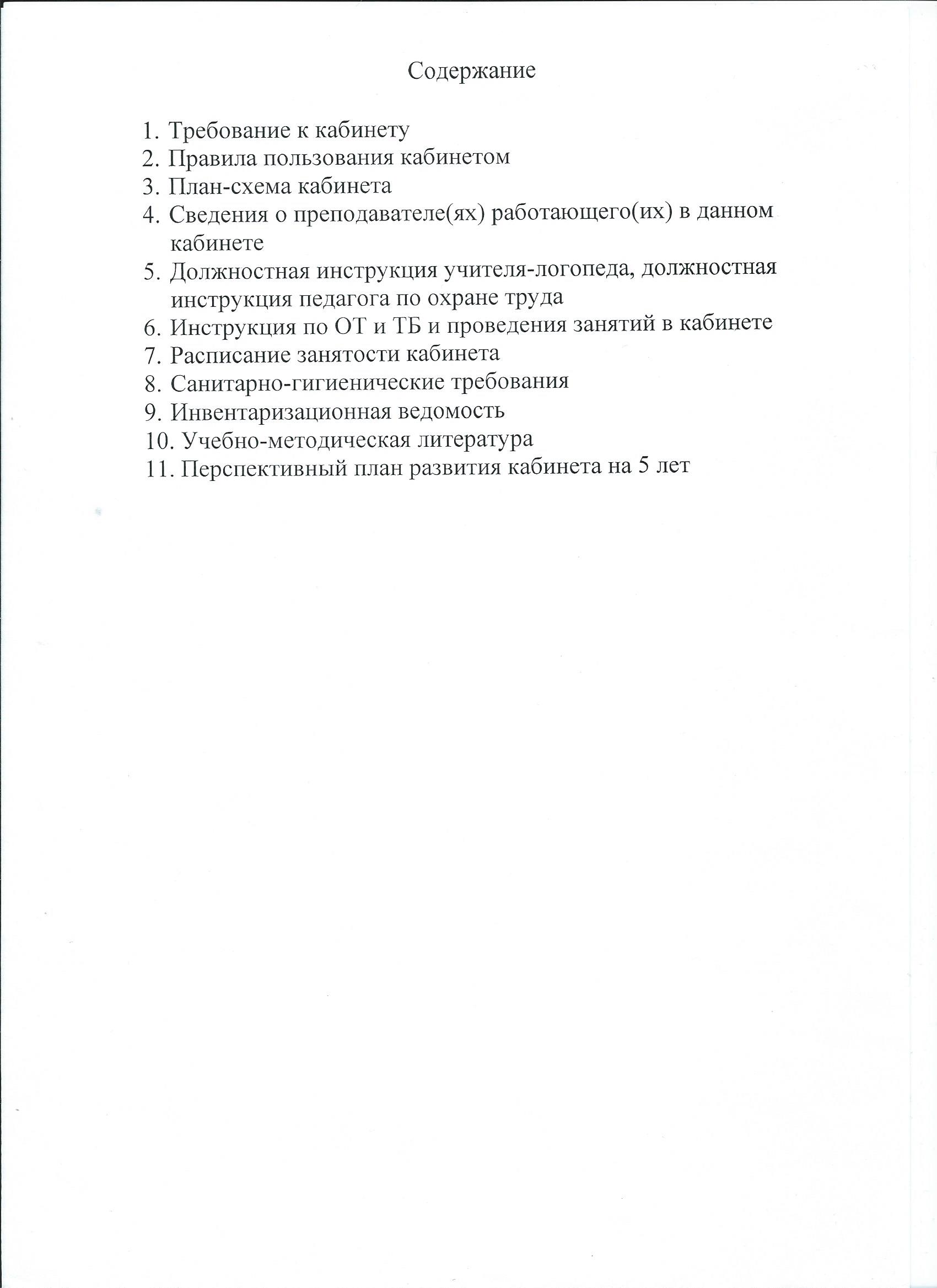 